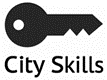 Area of the Standard Learning Outcomes I am fully competent and can provide evidence to support my competence I have SOME experience of this area but need further training to gain experience and evidence I have NO experience of this area and will need training to gain experience and evidence Business Understanding(Knowledge)Understand the external market and sector within which your organisation operates, the products and services it delivers. Business Understanding(Knowledge)Understand the structure of the organisation, where their role fits in the organisation, the ‘Values’ by which it operates and how these apply to your role.HR Legislation & Policy(Knowledge)Basic understanding of HR in your sector and any unique features. HR Legislation & Policy(Knowledge)Good understanding of HR legislation and the HR Policy framework of the organisation.HR Legislation & Policy(Knowledge)Sound understanding of the HR Policies that are relevant to your role. Know where to find expert advice.HR Function(Knowledge)Understand the role and focus of HR within the organisation.HR Function(Knowledge)Understand the HR business plan / priorities and how these apply to your role.HR Systems & Processes(Knowledge)Understand the systems, tools and processes used in your role, including the organisation’s core HR systems.HR Systems & Processes(Knowledge)Understand the standards that have to be met in your role.Service Delivery(Skills)Deliver excellent customer service on a range of HR queries and requirements, providing solutions, advice and support primarily to managers. Service Delivery(Skills)Builds manager’s expertise in HR matters, improving their ability to handle repeated situations themselves where appropriate.Service Delivery(Skills)Use agreed systems and processes to deliver service to customers.Service Delivery(Skills)Takes the initiative to meet agreed individual and team KPIs in line with company policy, values, standards.Service Delivery(Skills)Plan and organise your work, often without direct supervision, to meet commitments and KPIsProblem Solving(Skills)Uses sound questioning and active listening skills to understand requirements and establish root causes before developing HR solutions.Problem Solving(Skills)Takes ownership through to resolution, escalating complex situations as appropriate.Communication & Interpersonal(Skills)Deals effectively with customers/colleagues, using sound interpersonal skills and communicating well through a range of media e.g. phone, face to face, email, internet. Adapts your style to your audience.Communication & Interpersonal(Skills)Builds trust and sound relationships with customers.Communication & Interpersonal(Skills)Handles conflict and sensitive HR situations professionally and confidentially.Teamwork(Skills)Consistently supports colleagues/collaborates within the team and HR to achieve results.Teamwork(Skills)Builds/maintains strong working relationships with others in the team and across HR where necessary.Process Improvement(Skills)Identifies opportunities to improve HR performance and service, acting on them within the authority of your role.Process Improvement(Skills)Supports implementation of HR changes/projects with the business.Managing HR Information(Skills)Maintains required HR records as part of services delivered.Managing HR Information(Skills)Prepares reports and management information from HR data, with interpretation as required.Personal Development(Skills)Keeps up to date with business changes and HR legal/policy/process changes relevant to your role.Personal Development(Skills)Seeks feedback and acts on it to improve your performance and overall capability.Which skills and behaviours would you like to gain or improve over the course of the apprenticeship? What impact you see the programme of learning having on your performance at work? What challenges do you anticipate?